Going Into a MuseumSoon, I will go to a museum.  This Story is about how to go into a museum. Many people go to museums.  There may be a line of people waiting to go inside.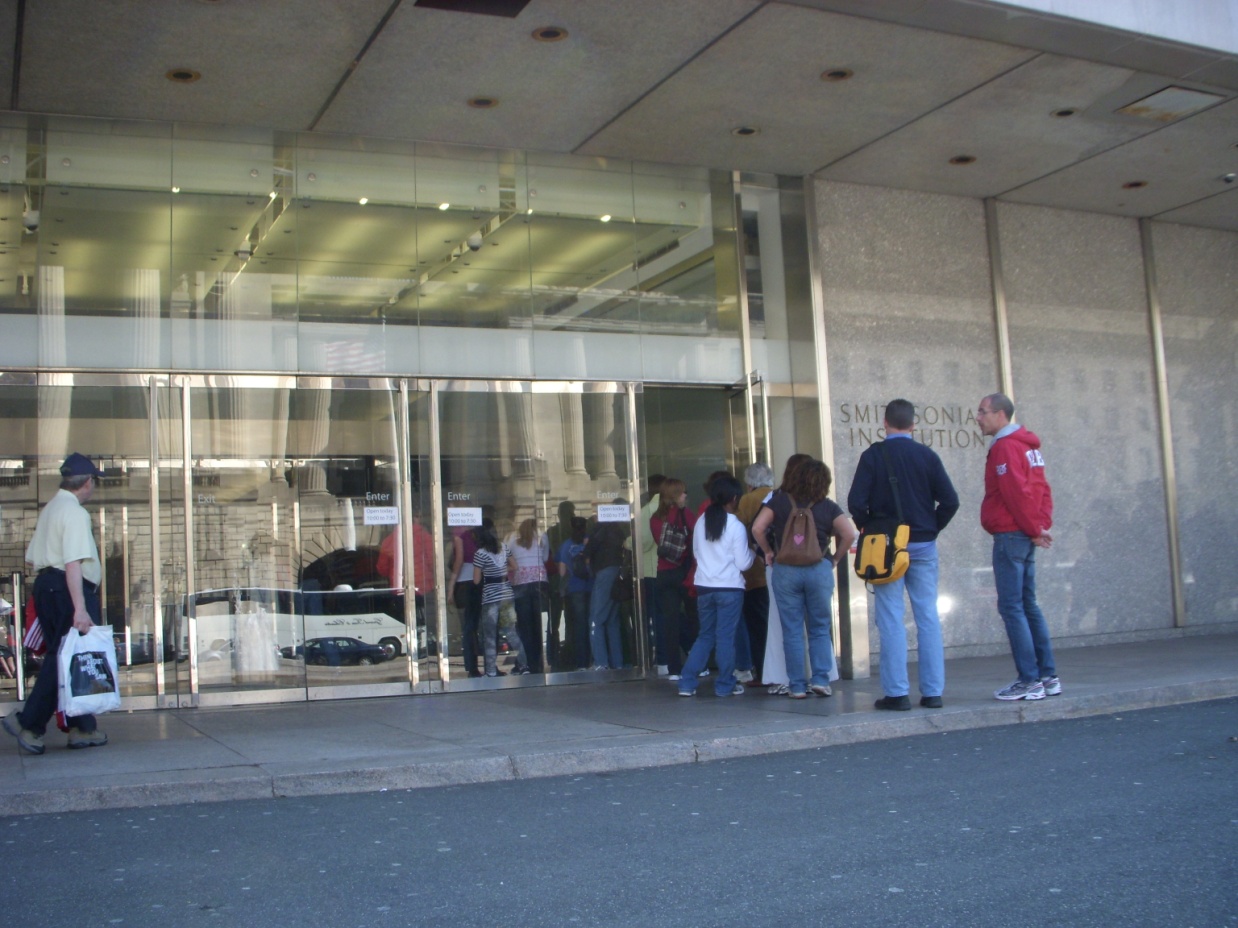 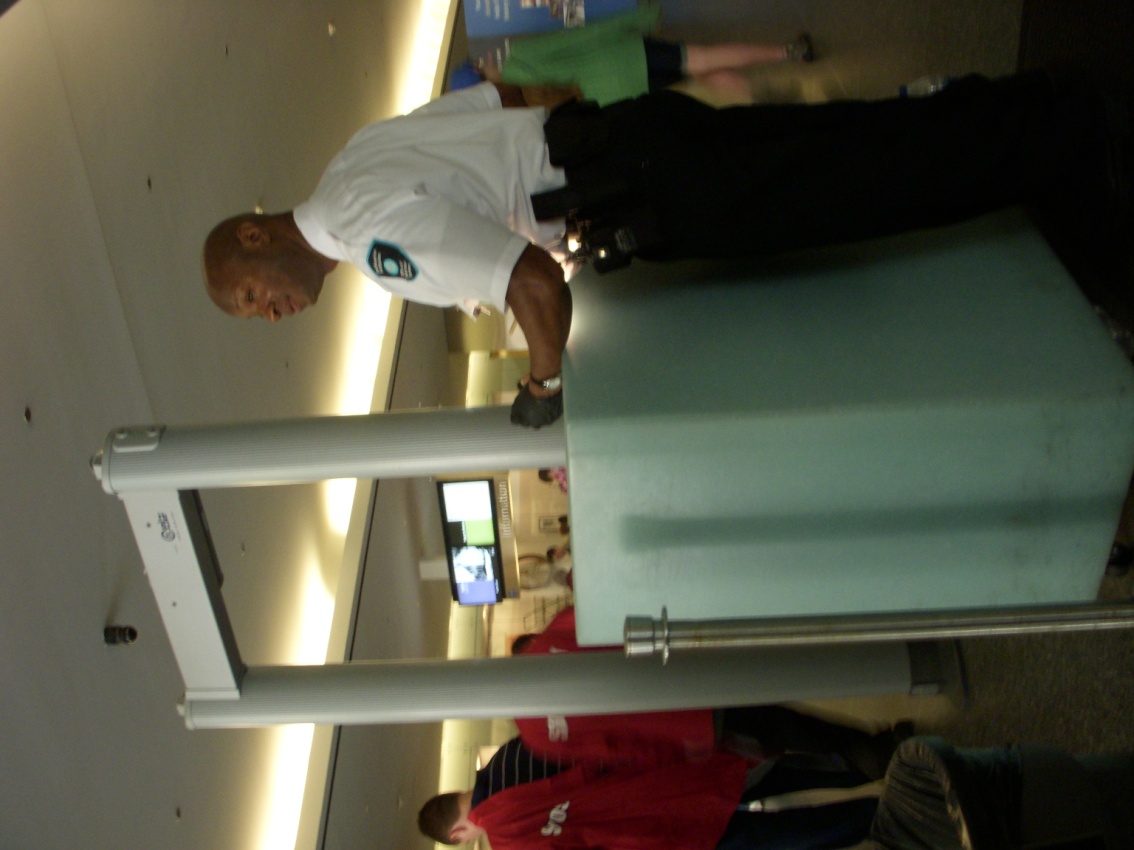 There is a security officer at each museum door.  Security officers check all bags, handbags, and backpacks.  This helps to keep everyone safe.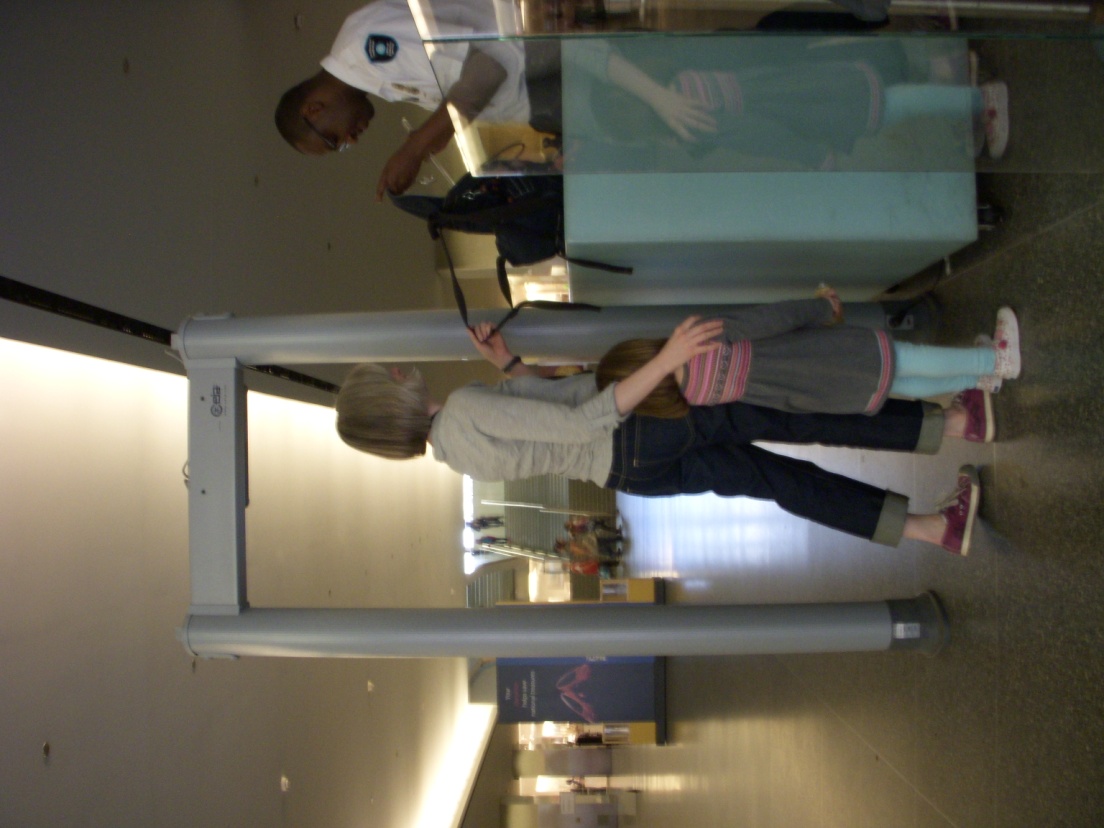 If I have a backpack or a bag, It is important to: Open my bag or backpack.Give it to the security officer.Walk through the scanner. Wait to get it back.The security officer will tell me when I may go into the museum.  I will go in with my adult.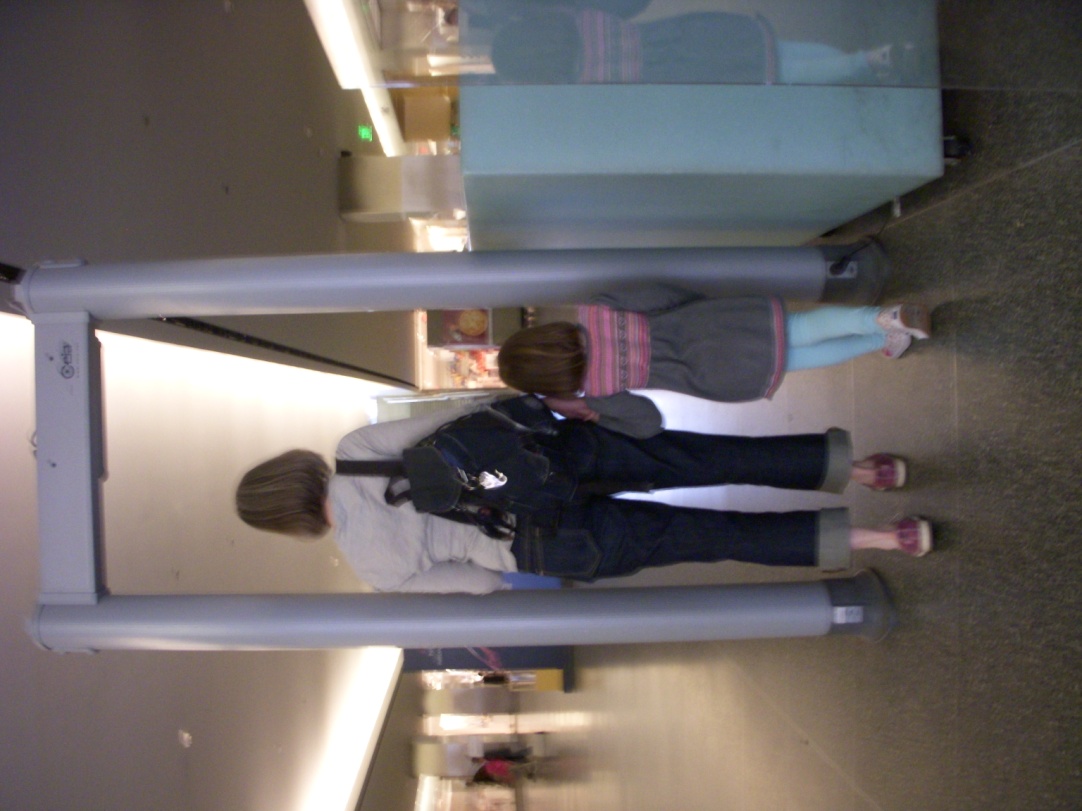 I will go to a museum soon.  There may be a line of people.  A security officer will check each bag.  I will try to think about this Story.  That way, I may know what to do.